Рекомендуемые задания для воспитанников группы раннего возрастаот 2 до 3 лет20 апреля 2020 годаПознавательное развитиеТема: «Ждем гостей»Закрепить знания о столовой посуде. Учить правильно вести себя за столом, соблюдать культурно-гигиенические навыки.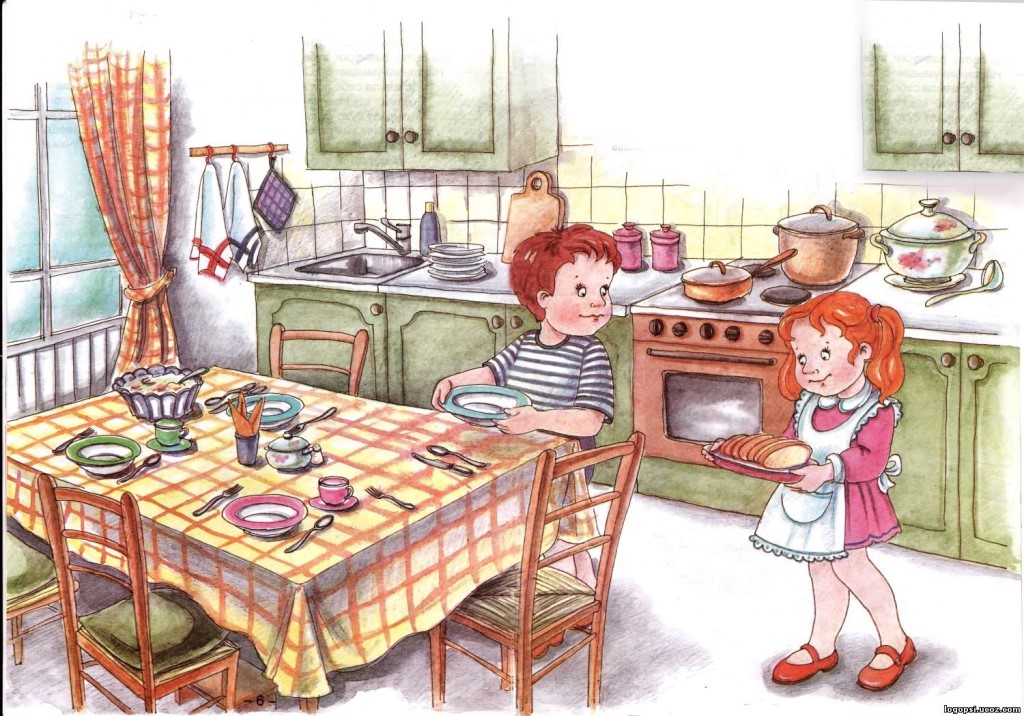 Посмотри на картинку. Что на ней изображено?Что делают дети? Как ты думаешь, зачем они накрывают стол? Предлагаю тебе помочь накрыть стол к обеду. Сначала, какую тарелку возьмем? Где мы ее поставим? Что мы положим в глубокую тарелку? А в плоскую тарелку что положим? Где поставим плоскую тарелку? Что нам еще потребуется? Для чего нужна ложка? А вилка? Во что мы нальем компот? Посмотри на картинки и скажи, кто из зверей  правильно ведет себя за столом?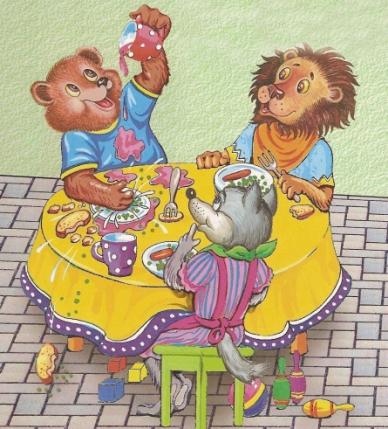 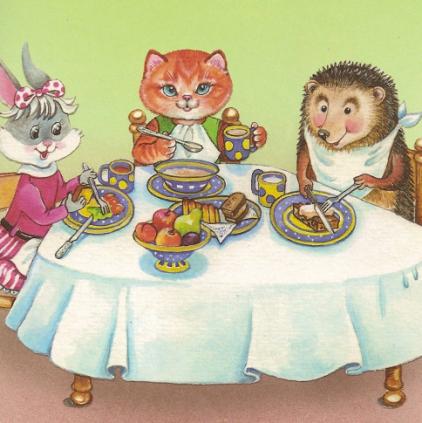 Рекомендуемая дидактическая игра: «Спрячь мышку»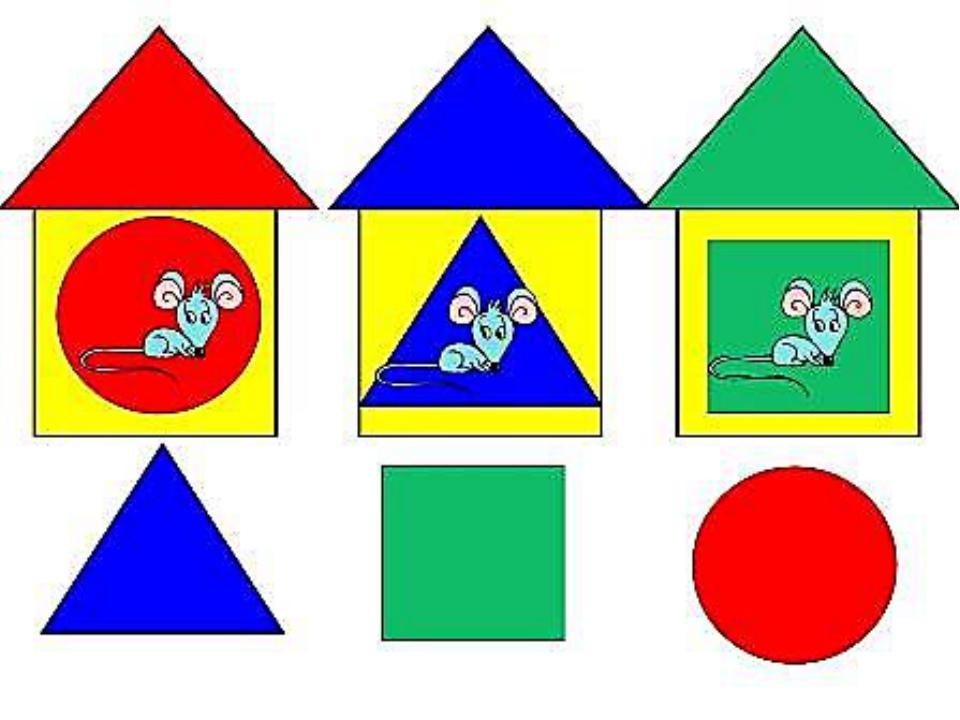 Назови фигуры. Какого они цвета? Помоги спрятать мышку от кошки. Соедини нужные фигуры по цвету и форме.Рекомендуемая для прочтения детям художественная литература:Елена Благинина «Научу одеваться братца»Я умею обуваться,
Если только захочу.
Я и маленького братца
Обуваться научу.Вот они - сапожки.
Этот - с левой ножки.
Этот - с правой ножки.Если дождичек пойдёт,
Наденем калошки.
Эта - с правой ножки,
Эта - с левой ножки.Вот как хорошо!